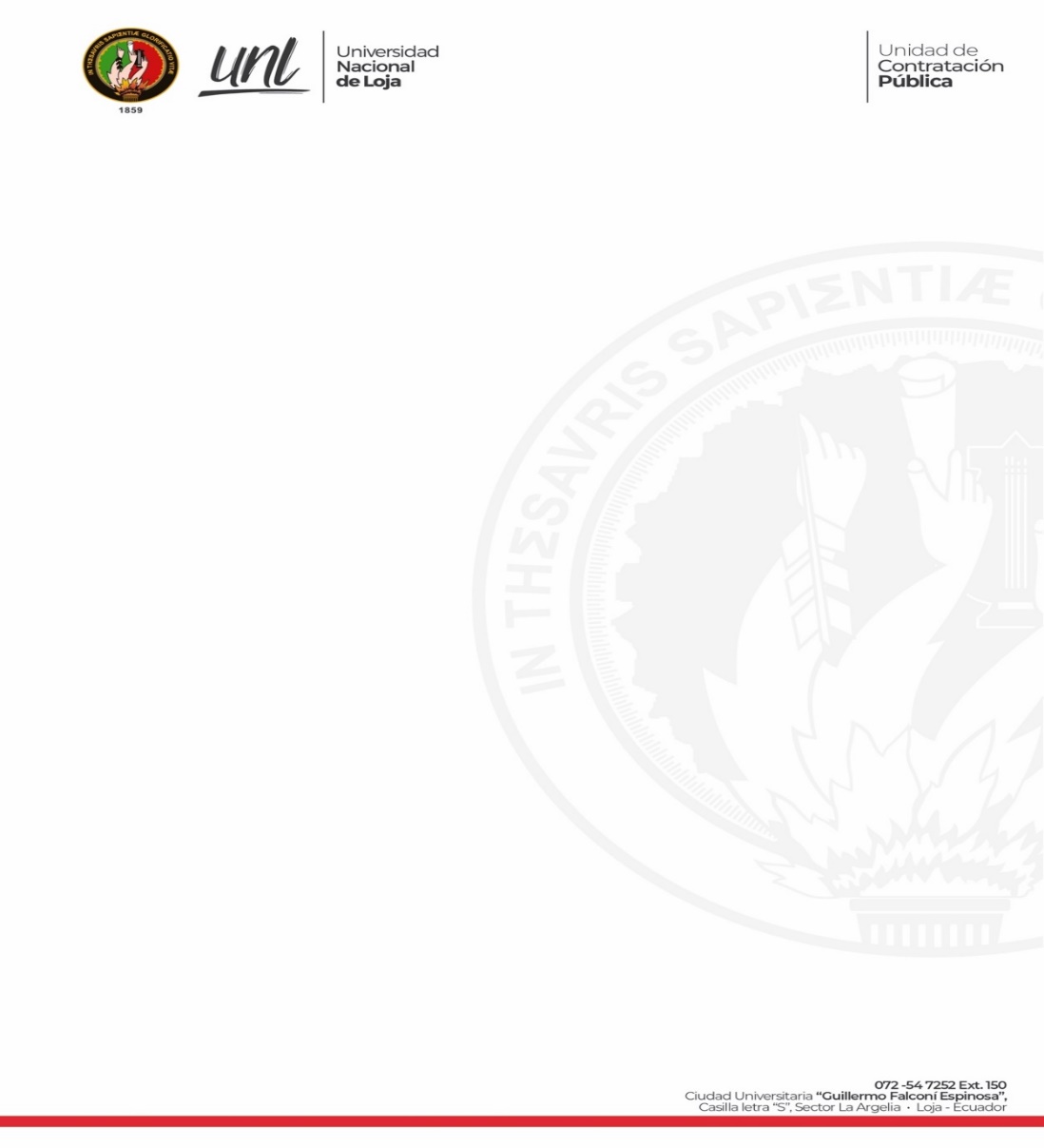 	        	        AREA / UNIDAD / DIRECCIONSOLICITUD DE COMPRA	No.                                                                                   Sr. Ing. Nikolay Arturo Aguirre Mendoza. Ph. DRECTOR DE LA UNIVERSIDAD NACIONAL DE LOJALas contrataciones inferiores a $ 6.416.07 y que no estén en el catálogo electrónico del SERCOP, deberán estar dirigidas al Director Administrativo (Procedimientos de Ínfima Cuantía). Sírvase autorizar la ““CONTRATACION DE PRODUCTOS Y SERVICIOS COMUNICACIONALES PARA DIFUNFIR LAS ACCIONES DE LA UNIVERSIDAD MACIONAL DE LOJA” de acuerdo a las especiaciones técnicas adjuntas: Observaciones: ……………………………………………………………………………………………………………………………………………………………………………………………………………………………………Para uso y destino: ……………………………………………………………………………………………………………………………………………………………………………………………………………………………………Responsables del Requerimiento:Nombres y Apellidos CargoFecha:  Loja, 00 de marzo de 2020.Atentamente, 							    VISTO BUENO JEFE INMEDIATONombres y Apellidos Solicitante					              Nombres y Apellidos                         CARGO								CARGOVersión 2021-UNL-1.0 - 2021-03-24Elaborado por: Eco. Franklin David Camacho Calva. Mgs.DIRECTOR DE LA UNIDAD DE CONTRATACIÓN PÚBLICA. El presente documento es un bosquejo general de las consideraciones generales y específicas tomando como base las especificaciones técnicas establecidas por cada una de las áreas requirentes, el mismo podrá estar sujeto a cambios, ajustes o modificaciones de acuerdo a las particularidades de cada proceso de contratación pública que la Universidad Nacional de Loja vaya a ejecutar o en su defecto a las actualizaciones y disposiciones que realiza el Servicio Nacional de Contratación Pública en torno a los procesos y procedimientos de contratación pública. Será de absoluta responsabilidad de la unidad requirente su elaboración observando los lineamientos técnicos y normativos señalados en el presente documento y los que la ley en función de la complejidad y objeto de contratación determinen y no se hayan plasmado en el presente documento.Nro.CPC por cada tipo de bien / servicioDescripción 
del bien o servicioAtributosCaracterísticas o especificaciones técnicas, requisitos funcionales o tecnológicos Condiciones de usoCantidadCantidadUnidad de MedidaNro.CPC por cada tipo de bien / servicioDescripción 
del bien o servicioAtributosCaracterísticas o especificaciones técnicas, requisitos funcionales o tecnológicos Condiciones de usoNumero LetrasUnidad de Medida12345Forma de pago: Anticipo SI (X) * – NO (X)  Porcentaje (70 %).* (el anticipo no podrá ser mayor al 70% en bienes y servicios)El otro 30% contra entrega de los bienes o servicios contratados y luego de la suscripción del de acta entrega recepción.Nota: aclaratoria: En los procedimientos de ínfima cuantía no se entregará anticipo.Pago contra entrega: Establecer las condiciones del pago.Pago en Dólares de los Estados Unidos de América. En los contratos cuya forma de pago sea con anticipo, el plazo inicia a partir del día siguiente de la notificación por escrito por parte del administrador del contrato respecto de la disponibilidad del anticipo.Anticipo SI (X) * – NO (X)  Porcentaje (70 %).* (el anticipo no podrá ser mayor al 70% en bienes y servicios)El otro 30% contra entrega de los bienes o servicios contratados y luego de la suscripción del de acta entrega recepción.Nota: aclaratoria: En los procedimientos de ínfima cuantía no se entregará anticipo.Pago contra entrega: Establecer las condiciones del pago.Pago en Dólares de los Estados Unidos de América. En los contratos cuya forma de pago sea con anticipo, el plazo inicia a partir del día siguiente de la notificación por escrito por parte del administrador del contrato respecto de la disponibilidad del anticipo.Validez de la oferta:30 días término desde la presentación de la oferta o hasta la suscripción del contrato / orden de compra, lo que ocurra primero.30 días término desde la presentación de la oferta o hasta la suscripción del contrato / orden de compra, lo que ocurra primero.Tiempo de entrega / Plazo de Ejecución:(Ingrese el plazo de ejecución en días calendario)30 días calendario y conforme lo establecido en el Art. 116 del Reglamento a la Ley Orgánica del Sistema Nacional de Contratación Pública y Art. 530 de la Resolución SERCOP-072-216.Para montos superiores a USD. 6,416.07 (Año - 2021) se deberá coordinar con la Unidad de Contratación Pública para su determinación. En los contratos cuya forma de pago sea con anticipo, el plazo inicia a partir del día siguiente de la notificación por escrito por parte del administrador del contrato respecto de la disponibilidad del anticipo.(Ingrese el plazo de ejecución en días calendario)30 días calendario y conforme lo establecido en el Art. 116 del Reglamento a la Ley Orgánica del Sistema Nacional de Contratación Pública y Art. 530 de la Resolución SERCOP-072-216.Para montos superiores a USD. 6,416.07 (Año - 2021) se deberá coordinar con la Unidad de Contratación Pública para su determinación. En los contratos cuya forma de pago sea con anticipo, el plazo inicia a partir del día siguiente de la notificación por escrito por parte del administrador del contrato respecto de la disponibilidad del anticipo.La ejecución del contrato / orden de compra inicia en: (X) Desde la fecha de suscripción del contrato / orden de compra.(X) Desde la fecha de notificación de que el anticipo se encuentra disponible.(X) Desde cualquier otra condición de acuerdo a la naturaleza del contrato: establecer cual: _________________________________________________________________(X) Desde la fecha de suscripción del contrato / orden de compra.(X) Desde la fecha de notificación de que el anticipo se encuentra disponible.(X) Desde cualquier otra condición de acuerdo a la naturaleza del contrato: establecer cual: _________________________________________________________________Tipo de Adjudicación:Total (x) – Parcial (x); y considerando el criterio de mejor costo establecido en los numerales 17 y 18 del Art. 6 de la LOSNCP según el caso; y en relación directa a los principios de contratación pública de calidad, oportunidad, igualdad, trato justo y transparencia.Total (x) – Parcial (x); y considerando el criterio de mejor costo establecido en los numerales 17 y 18 del Art. 6 de la LOSNCP según el caso; y en relación directa a los principios de contratación pública de calidad, oportunidad, igualdad, trato justo y transparencia.Forma de entrega:Ejemplos.Entrega total o parcial de los bienes o servicios contratados, En refrigeración, protección, incluye transporte,Incluye instalación,Capacitación,Etc.Ejemplos.Entrega total o parcial de los bienes o servicios contratados, En refrigeración, protección, incluye transporte,Incluye instalación,Capacitación,Etc.Lugar de entrega:Av. Pío Jaramillo Alvarado S/N… según donde se requiera el bien u servicio objeto de la contratación.Av. Pío Jaramillo Alvarado S/N… según donde se requiera el bien u servicio objeto de la contratación.Garantías:Garantías por el buen uso del anticipo. SI (X). NO (X).Garantías por fiel cumplimiento. SI (X). NO (X). Garantía Técnica: ante defectos de fabricación, deficiencias en resultados, ausencia de repuestos, accesorios, piezas y partes del bien, entre otros, que obstaculicen su normal funcionamiento durante la vida útil establecida por el fabricante. (obligatorio para bienes).Garantías por el buen uso del anticipo. SI (X). NO (X).Garantías por fiel cumplimiento. SI (X). NO (X). Garantía Técnica: ante defectos de fabricación, deficiencias en resultados, ausencia de repuestos, accesorios, piezas y partes del bien, entre otros, que obstaculicen su normal funcionamiento durante la vida útil establecida por el fabricante. (obligatorio para bienes).CPC según PAC para el objeto de contratación:Código CPC Nivel 9. 482430019Descripción CPC - PAC:Equipo analizador de parámetros eléctricosRequerimientos de transferencia de tecnología para bienes importados adquiridos en la contratación pública por CPC:Verificar según los CPC registrados por el SERCOP en el Anexo 20.Verificar según los CPC registrados por el SERCOP en el Anexo 20.CPC obligatorios para la desagregación tecnológica de bienes importados adquiridos en la contratación pública:Verificar según los CPC registrados por el SERCOP en el Anexo 21. Verificar según los CPC registrados por el SERCOP en el Anexo 21. Requisitos obligatorios para la adquisición, arrendamiento y prestación de servicios en los que se requiera de:equipos informáticos, equipos de impresión, vehículos, equipos médicos y proyectoresRequisitos obligatorios para la adquisición, arrendamiento y prestación de servicios en los que se requiera de:equipos informáticos, equipos de impresión, vehículos, equipos médicos y proyectoresRequisitos obligatorios para la adquisición, arrendamiento y prestación de servicios en los que se requiera de:equipos informáticos, equipos de impresión, vehículos, equipos médicos y proyectoresPRINCIPIO DE VIGENCIA TECNOLÓGICA:Mantenimiento Preventivo: SI (X) – NO (X): En el caso que si especificar como se brindará ese servicio.Mantenimiento Correctivo: SI (X) – NO (X): En el caso que si especificar como se brindará ese servicio.Reposición: SI (X) – NO (X): En el caso que si especificar como se brindar la reposición Valor Residual: SI (X) – NO (X):En el caso que si especificar como.No Aplica. cuando los bienes no correspondan a bienes con vigencia tecnológica.Mantenimiento Preventivo: SI (X) – NO (X): En el caso que si especificar como se brindará ese servicio.Mantenimiento Correctivo: SI (X) – NO (X): En el caso que si especificar como se brindará ese servicio.Reposición: SI (X) – NO (X): En el caso que si especificar como se brindar la reposición Valor Residual: SI (X) – NO (X):En el caso que si especificar como.No Aplica. cuando los bienes no correspondan a bienes con vigencia tecnológica.Requisitos obligatorios para la adquisición de:medicamentos, dispositivos médicos, insumos médicos, productos dentales, y reactivos bioquímicos y de diagnósticoRequisitos obligatorios para la adquisición de:medicamentos, dispositivos médicos, insumos médicos, productos dentales, y reactivos bioquímicos y de diagnósticoRequisitos obligatorios para la adquisición de:medicamentos, dispositivos médicos, insumos médicos, productos dentales, y reactivos bioquímicos y de diagnósticoCircular Nro. SERCOP-SERCOP-2020-0004-CSolicitar al proveedor de manera obligatoria los requisitos técnico-sanitarios para los procesos de contratación pública, es decir:Permiso de funcionamiento vigente y los respectivos certificados de Buenas Prácticas de Manufactura,Almacenamiento y Distribución[BPM/BPA/BPD], según corresponda.No Aplica: cuando los bienes no correspondan a este tipo bienes.Solicitar al proveedor de manera obligatoria los requisitos técnico-sanitarios para los procesos de contratación pública, es decir:Permiso de funcionamiento vigente y los respectivos certificados de Buenas Prácticas de Manufactura,Almacenamiento y Distribución[BPM/BPA/BPD], según corresponda.No Aplica: cuando los bienes no correspondan a este tipo bienes.Otra según la naturaleza de la contratación (de ser necesario)Ejemplos:Certificados de conformidad; Certificados de calidad; Para medicinas: fecha de expiración no menor a un (1) año contado a partir de su recepción, excepto productos que por su naturaleza se degradan;Registro Sanitario;Manuales, catálogos, (español);Capacitación;En el caso de libros ISBN (autor o editorial).Derechos de Propiedad Intelectual.No se requiere.Ejemplos:Certificados de conformidad; Certificados de calidad; Para medicinas: fecha de expiración no menor a un (1) año contado a partir de su recepción, excepto productos que por su naturaleza se degradan;Registro Sanitario;Manuales, catálogos, (español);Capacitación;En el caso de libros ISBN (autor o editorial).Derechos de Propiedad Intelectual.No se requiere.AUTORIZADOCERTIFICACIÓN EXISTENCIA(Obligatorio firma electrónica)(Obligatorio firma electrónica)Nombres y ApellidosRector / Director AdministrativoNombres y Apellidos Subdirector/a Almacén Universitario